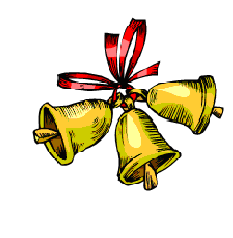         выпуск № 22(2018 – 2019 уч.год)- В КАЛЕЙДОСКОПЕ ШКОЛЬНЫХ ДЕЛ-             С приходом весенних теплых деньков ребята вместе с учителями еженедельно принимают участие в субботниках по уборке школьного двора, прилегающих к школе территорий и Центрального парка села. Ребята привели в порядок  Памятник погибшим воинам, подготовили клумбы для посадки цветов. В школьном дворе была оформлена новая ландшафтная композиция из низкорастущих кустарников. В парке высажены молодые деревца и цветы. 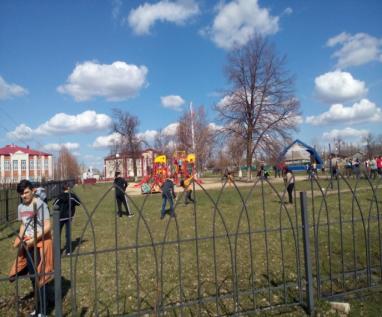 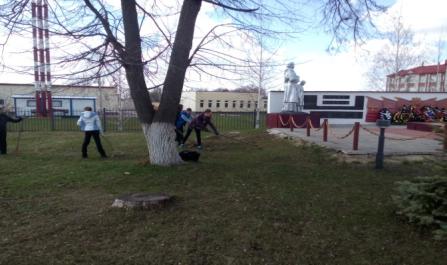 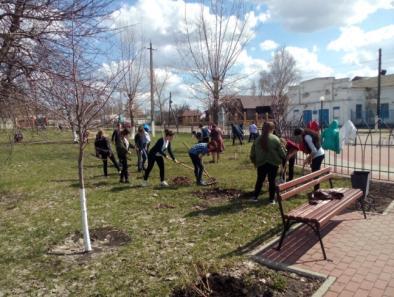 Учредитель и издатель – Совет старшеклассников МБОУ Митрофановская СОШКуратор: Плохих Надежда ВикторовнаГлавный редактор: Кодацкая Елизавета,11 «А» классКорреспонденты: Головенко С., Мирошникова А., Сотников М., Гринева В.Фотокорреспонденты: Калюжная Ксения, Дьякова Ольга.Верстка и дизайн: Гостева Ю., Ракшина М., Пойда А., Дьякова О., Зубкова С.Адрес редакции: МБОУ Митрофановская  СОШ, кабинет №207e-mail  mitrscho@yandex.ruЮные поэты МБОУ Митрофановской школы! Вы сможете размещать  свои стихотворения, удивительные рассказы, истории! Наша газета поможет раскрыть все ваши творческие способности,и продемонстрировать их всей школе!